Приложение 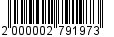 к постановлениюадминистрации от ___________ № ________Состав комиссиипо противодействию коррупции в муниципальном образовании«Всеволожский муниципальный район» Ленинградской области____________Председатель комиссии:Председатель комиссии:Драчев
Владимир Петрович- глава администрацииЗаместитель председателя комиссии:Заместитель председателя комиссии:Пономаренко 
Денис Валерьевич- заместитель главы администрации по безопасностиЧлены комиссии:Ковальчук 
Ольга Владимировна- глава МО «Всеволожский муниципальный район» ЛО, председатель совета депутатовФролова 
Елена Ивановна- заместитель главы администрации по социальному развитиюАлександрова 
Тамара Ивановна- заместитель главы администрации по земельным 
и имущественным вопросамИглаков
Евгений Васильевич- заместитель главы администрации по строительству 
и коммунальному хозяйствуБерезовский 
Павел Михайлович- заместитель главы администрации по экономикеПопова 
Анна Геннадьевна- заместитель главы администрации по финансам - председатель Комитета финансовМоржинский Александр Тихонович- председатель Комитета по образованиюПетрова                Ирина Геннадьевна- председатель Комитета по социальным вопросамГорская 
Светлана Владиславовна- начальник юридического управления Плещеева 
Наталья Юрьевна- начальник отдела муниципальной службы и кадровКупрашевич
Мария Леонидовна- начальник сектора пресс-службыИлавская
Ирина Борисовна- начальник отдела по организационной работе и взаимодействию с органами государственной власти 
и МСУ Ефремова 
Галина Александровна- председатель контрольно-счетного органа района
 (по согласованию)Мазурина             Мария Владимировна- и.о. начальника Инспекции Федеральной налоговой службы по Всеволожскому району (по согласованию)Смирнов 
Константин Анатольевич- начальник Управления Министерства внутренних дел России по Всеволожскому району (по согласованию)Чайка 
Дмитрий Иванович- начальник отдела в Красногвардейском районе СПб Управления Федеральной службы безопасности России  по Санкт-Петербургу и Ленинградской области 
(по согласованию)Семёнова
Алфира Алексеевна- председатель общества «Российский красный крест»Нарышкина 
Елизавета Васильевна- председатель общества «Блокадный детский дом»Секретарь комиссии:Иванов
Алексей Сергеевич- специалист по противодействию коррупции